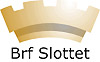  HSB BRF SLOTTETS STYRELSE 2023-2024Ordinarie ledamöter (samtliga) Sven Höper, ordförande – Tel: 0707-64 16 21; Miraallén 21 sven.hoper@gmail.comKarin Lilienau – vice kassör Tel: 0705-292413; Miraallén 29karin.lillienau@hotmail.comAnna Hjortsberg, miljöansvarig, tel:    Miraallén 29Anna@Hjortsberg.meAnn Hellström, sekreterare – Tel: 0733-500 766 Miraallén 21 ann.c.hellstrom@gmail.comTönu Riomar, ekonomiansvarig/kassör – Tel: 031-22 28 35; 0704-91 71 10; Miraallén 27 
tonu.riomar@gmail.comJörgen Lindblad – Tel: 031-52 83 03; 0733-33 30 29; Miraallén 33 Jlindbl4@gmail.comHelge Dymling – Tel: 0703-21 46 89; Miraallén 31 helge@dymling.net Alberto Castro Sanchez – Tel: 0765-534130; Miraallén 21Castro.joseal@gmail.comMax Salussoglia – Tel: 0730-833402; Miraallén 35 voodoomax@hotmail.com
Magnus Löfling – HSB-representant Tel: 0725-848585magnus.lofling@hsb.se Gemensam mailbox postbox@brfslottet.sePostbox:
HSB Brf SLOTTET
Miraallén 27 
41758 GöteborgFakturaadress:Fakturor.gbg@hsb.seHSB Brf SLOTTET
22-219401-000
FE 397
838 73 FRÖSÖNFöreningens organisationsnummer:
7164447687